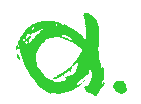 平成24年8月31日株式会社アルファコーポレーション「京都モデル」ワーク・ライフ・バランス推進企業に認定株式会社アルファコーポレーションは、京都府の「京都モデル」ワーク・ライフ・バランス推進企業認証制度におきまして、認証基準に沿った取組実績を評価され、「京都モデル」ワーク・ライフ・バランス認証企業として京都府知事に認証されました。この制度は、下記の取組を宣言、実施した企業に対して付与されるものです。当社では、今後も自社内のワーク・ライフ・バランスを実践しながら、保育・教育のソリューションプロバイダーとして、各企業の取組にも貢献して参ります。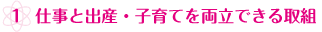 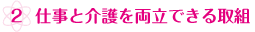 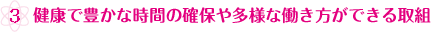 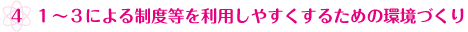 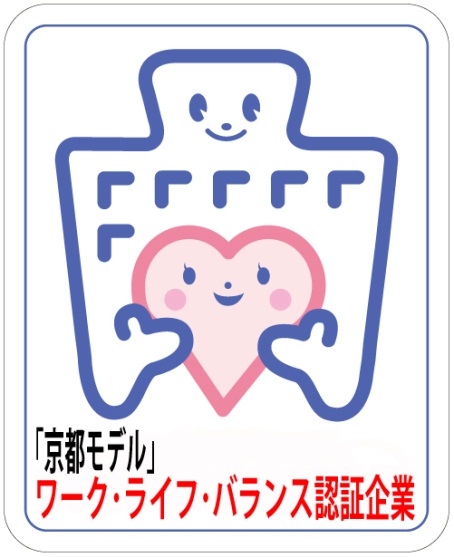 